Graciela Edith Moll            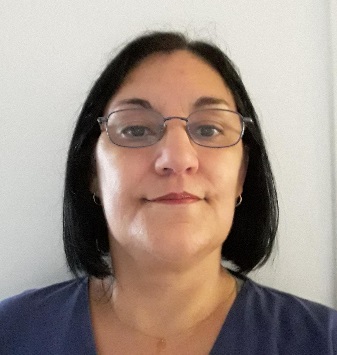 Datos Personales:Nombre: Graciela Edith MollDNI: 22023478Cuil: 27-22023478-4Fecha de nacimiento: 19/09/1971Lugar: Concordia - Entre RíosEdad: 48 añosEstado Civil: CasadaHijo: 1 (20 años)Domicilio: Carlos Pellegrini 2942Ciudad: Victoria (1644) Bs. As.Teléfono:4746-0829– 011-153579-6166E-mail: destellojesus@gmail.comEducaciónOtros Conocimientos: Estudios Primarios Completos: Escuela Nº 55 Privada Nuestra Sra. de ITATi – Concordia – Entre RiosEstudios Secundarios: Escuela Nº 8 Virreyes ( San Fernando)Título Obtenido: Bachiller en Gestión y Administración de empresa.AATALAC: Extraccionista de Laboratorio Acompañante Terapeutico - Facultad de Medicina - UBAInformática: Paquete Office (Word – Excel - Power Point)Internet (búsqueda de información, envío y recepción de e-mails)Experiencia laboralPseudo Facos S. A              Duración: 2 Años ( 2000 hasta 2002)             Carlos Pellegrini 2266-Martínez –Buenos Aires             TEL : 4733-0560       Tarea desempeñada : Ordenanza y mucamaSanatorio San Lucas             Belgrano 363/69 – San Isidro             TEL: 4732-8888              Pasantías 11/2002-03/2003 y 11/2003 - 04/2004  Tareas desempeñadas: Ordenanza, Mucama sector Quirófanos y             piso.         Tareas desempeñadas: Asistente Sector esterilización –          Jefa del sector :  Dra. Verónica Cane.              Experiencia en sector Hemodinamia para la preparación de material                           para esterilización.             Pasantias Agosto 2010 hasta diciembre 2013       DIRECTOR SECTOR HEMODINAMIA: DR. ANTONIO PACOVI.Consultorios Oftalmológicos Dr. Israel Federico             Clínica Santa Ana  Av. Centenario 112 – Acassuso – Buenos Aires  Dr. Federico Israel –15-67866371         Tareas desempeñadas: Secretaria administrativa, atención telefónica y           personal al paciente, programación agenda de médicos, preparación de           turnos, estudios complementarios y cirugías, indicaciones a pacientes          sobre tratamientos y procedimientos pre y post. quirúrgicos        Asistencia al profesional en estudios : Ecometrías, F.O, Refractometria         Manejos de lentes Intraoculares y confección de recetas.        Control estadístico de atención por profesional médico.Centro de Ojos Martínez Santiago del estero 254 – Martínez        TEL: 47935202        Tareas desempeñadas: Secretaria, atención telef. y  personal al pte.Circulante en quirófano y esterilizaciónENERI - Clínica Sagrada Familia José Hernández 1642- Capital Federal –Buenos AiresTEL: 63437800- Of. Personal: Ethel Robles Int. 1511Tareas desempeñadas: Asistente de Esterilización.Preparación de materiales lavado manual y desinfección por     ultrasonido, armados de cajas con Instrumental quirúrgico y textil, manejo de autoclave.	Referencias LaboralesENERI - Clínica Sagrada Familia  Tel: 63437800 int.1511Sanatorio San Lucas tel: 4732-8888 int: 3588 Sra EstelaNorma Moreno Tel: 15 5725 4925Dr. Israel Federico Tel: 15-67866371.Lic. Carolina Mendez  Tel: 4743-0546  / 15 5524 9590